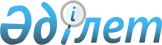 Об утверждении Правил представления отчетности банками второго уровня Республики Казахстан и внесении изменения в постановление Правления Агентства Республики Казахстан по регулированию и надзору финансового рынка и финансовых организаций от 27 августа 2005 года № 310 "О внесении изменений и дополнений в некоторые нормативные правовые акты Республики Казахстан по вопросам регулирования и надзора финансового рынка и финансовых организаций"
					
			Утративший силу
			
			
		
					Постановление Правления Агентства Республики Казахстан по регулированию и надзору финансового рынка и финансовых организаций от 25 декабря 2006 года № 300. Зарегистрировано в Министерстве юстиции Республики Казахстан 20 января 2007 года № 4520. Утратило силу постановлением Правления Национального Банка Республики Казахстан от 18 января 2016 года № 5      Сноска. Утратило силу постановлением Правления Национального Банка РК от 18.01.2016 № 5.      В целях совершенствования нормативных правовых актов, регулирующих деятельность банков второго уровня, Правление Агентства Республики Казахстан по регулированию и надзору финансового рынка и финансовых организаций (далее - Агентство) ПОСТАНОВЛЯЕТ : 

      1. Утратил силу постановлением Правления АФН РК от 03.09.2010  № 130 (вводится в действие с 01.11.2010).

      2. Признать утратившими силу нормативные правовые акты, указанные в приложении 2 к настоящему постановлению. 

      3. Внести в постановление Правления Агентства Республики Казахстан по регулированию и надзору финансового рынка и финансовых организаций от 27 августа 2005 года N 310 "О внесении изменений и дополнений в некоторые нормативные правовые акты Республики Казахстан по вопросам регулирования и надзора финансового рынка и финансовых организаций" (зарегистрированное в Реестре государственной регистрации нормативных правовых актов под N 3868), с изменениями, внесенными постановлением Правления Агентства Республики Казахстан по регулированию и надзору финансового рынка и финансовых организаций от 26 ноября 2005 года N 412 "Об утверждении Правил о пруденциальных нормативах для организаций, осуществляющих инвестиционное управление пенсионными активами" (зарегистрированным в Реестре государственной регистрации нормативных правовых актов под N 3995), постановлением Правления Агентства Республики Казахстан по регулированию и надзору финансового рынка и финансовых организаций от 17 июня 2006 года N 132 "Об утверждении Правил расчета пруденциальных нормативов для организаций, совмещающих виды профессиональной деятельности на рынке ценных бумаг и внесении изменения в постановление Правления Агентства Республики Казахстан по регулированию и надзору финансового рынка и финансовых организаций от 27 августа 2005 года N 310 "О внесении изменений и дополнений в некоторые нормативные правовые акты Республики Казахстан по вопросам регулирования и надзора финансового рынка и финансовых организаций" (зарегистрированным в Реестре государственной регистрации нормативных правовых актов под N 4299), постановлением Правления Агентства Республики Казахстан по регулированию и надзору финансового рынка и финансовых организаций от 27 октября 2006 года N 222 "Об утверждении Инструкции о нормативных значениях пруденциальных нормативов, методике их расчетов для накопительных пенсионных фондов и внесении изменения в постановление Правления Агентства Республики Казахстан по регулированию и надзору финансового рынка и финансовых организаций от 27 августа 2005 года N 310 "О внесении изменений и дополнений в некоторые нормативные правовые акты Республики Казахстан по вопросам регулирования и надзора финансового рынка и финансовых организаций" (зарегистрированным в Реестре государственной регистрации нормативных правовых актов 8 декабря 2006 года под N 4479) следующее изменение: 

      в приложении: 

      пункты 3 и 4 исключить. 

      4. Настоящее постановление вводится в действие по истечении четырнадцати дней со дня государственной регистрации в Министерстве юстиции Республики Казахстан и его действие распространяется на отношения, возникшие с 1 января 2007 года. 

      5. Департаменту стратегии и анализа (Еденбаев Е.С.): 

      1) совместно с Юридическим департаментом (Байсынов М.Б.) принять меры к государственной регистрации в Министерстве юстиции Республики Казахстан настоящего постановления; 

      2) в десятидневный срок со дня государственной регистрации в Министерстве юстиции Республики Казахстан настоящего постановления довести его до сведения заинтересованных подразделений Агентства, банков второго уровня и объединения юридических лиц "Ассоциация финансистов Казахстана". 

      6. Управлению информационных технологий (Бейсенбаев А.Ж.) в срок до 1 марта 2007 года обеспечить доработку Автоматизированной информационной подсистемы "Статистика" в соответствии с Правилами. 

      7. Отделу международных отношений и связей с общественностью Агентства (Пернебаев Т.Ш.) обеспечить публикацию настоящего постановления в средствах массовой информации Республики Казахстан. 

      8. Контроль за исполнением настоящего постановления возложить на заместителя Председателя Агентства Бахмутову Е.Л.       Председатель 

Приложение 1                  

к постановлению Правления     

Агентства Республики Казахстан 

по регулированию и надзору    

финансового рынка и           

финансовых организаций        

от 25 декабря 2006 года N 300  

Правила 

представления отчетности 

банками второго уровня Республики Казахстан       Сноска. Приложение 1 утратило силу постановлением Правления АФН РК от 03.09.2010 № 130 (вводится в действие с 01.11.2010).Приложение 2                  

к постановлению Правления     

Агентства Республики          

Казахстан по регулированию    

и надзору финансового         

рынка и финансовых организаций 

от 25 декабря 2006 года N 300  Перечень нормативных правовых актов, 

признаваемых утратившими силу       1. Постановление Правления Национального Банка Республики Казахстан от 23 декабря 2002 года N 507 "Об утверждении Инструкции о перечне, формах и сроках представления регуляторной отчетности банками второго уровня Республики Казахстан", зарегистрированное в Реестре государственной регистрации нормативных правовых актов под N 2143, опубликованное в официальных изданиях Национального Банка Республики Казахстан "Қазақстан Ұлттық Банкінің Хабаршысы", "Вестник Национального Банка Республики Казахстан", 2003 год, N 3.       2. Постановление Правления Национального Банка Республики Казахстан от 6 декабря 2003 года N 431 "О внесении изменений и дополнений в постановление Правления Национального Банка от 23 декабря 2002 года N 507 "Об утверждении Инструкции о перечне, формах и сроках представления регуляторной отчетности банками второго уровня Республики Казахстан" зарегистрированное в Министерстве юстиции Республики Казахстан под N 2143", зарегистрированное в Реестре государственной регистрации нормативных правовых актов под N 2641.       3. Постановление Правления Агентства Республики Казахстан по регулированию и надзору финансового рынка и финансовых организаций от 19 февраля 2005 года N 39 "О внесении изменений и дополнений в постановление Правления Национального Банка Республики Казахстан от 23 декабря 2002 года N 507 "Об утверждении Инструкции о перечне, формах и сроках представления регуляторной отчетности банками второго уровня Республики Казахстан", зарегистрированное в Реестре государственной регистрации нормативных правовых актов под N 3504.       4. Постановление Правления Агентства Республики Казахстан по регулированию и надзору финансового рынка и финансовых организаций от 25 марта 2006 года N 72 "О внесении дополнений и изменений в постановление Правления Национального Банка Республики Казахстан от 23 декабря 2002 года N 507 "Об утверждении Инструкции о перечне, формах и сроках представления регуляторной отчетности банками второго уровня Республики Казахстан", 

зарегистрированное в Реестре государственной регистрации нормативных правовых актов под N 4203. 
					© 2012. РГП на ПХВ «Институт законодательства и правовой информации Республики Казахстан» Министерства юстиции Республики Казахстан
				